О внесении измененийв постановление Администрации города Когалыма от 11.10.2013 №2906В соответствии со статьёй 179 Бюджетного кодекса Российской Федерации, Уставом города Когалыма, решением Думы города Когалыма от 14.12.2022 №199-ГД «О бюджете города Когалыма на 2023 год и на плановый период 2024 и 2025 годов», постановлением Администрации города Когалыма от 28.10.2021 №2193 «О порядке разработки и реализации муниципальных программ города Когалыма»:1. В приложение к постановлению Администрации города Когалыма                от 11.10.2013 №2906 «Об утверждении муниципальной программы «Развитие транспортной системы города Когалыма» (далее – Программа) внести следующие изменения:1.1. Строку «Ответственный исполнитель муниципальной программы» паспорта Программы изложить в следующей редакции:1.2. Строку «Соисполнители муниципальной программы» паспорта Программы изложить в следующей редакции:1.1. Строку «Целевые показатели муниципальной программы» паспорта Программы изложить в следующей редакции:1.2. Строку «Параметры финансового обеспечения муниципальной программы» паспорта Программы изложить в следующей редакции:1.3. Таблицу 1 Программы изложить в редакции согласно приложению к настоящему постановлению.2. Пункты 1.1, 1.2, 1.4 постановления Администрации города Когалыма от 24.04.2023 №772 «О внесении изменений в постановление Администрации города Когалыма от 11.10.2013 №2906» признать утратившими силу.3. Муниципальному казённому учреждению «Управление капитального строительства и жилищно-коммунального комплекса города Когалыма (И.Р.Кадыров) направить в юридическое управление Администрации города Когалыма текст постановления и приложения к нему, его реквизиты, сведения об источнике официального опубликования в порядке и сроки, предусмотренные распоряжением Администрации города Когалыма от 19.06.2013 №149-р «О мерах по формированию регистра муниципальных нормативных правовых актов                    Ханты-Мансийского автономного округа - Югры» для дальнейшего направления в Управление государственной регистрации нормативных правовых актов Аппарата Губернатора Ханты-Мансийского автономного округа - Югры.4. Опубликовать настоящее постановление и приложения к нему в газете «Когалымский вестник» и разместить на официальном сайте Администрации города Когалыма в информационно-телекоммуникационной сети «Интернет» (www.admkogalym.ru).5. Контроль за выполнением настоящего постановления возложить на заместителя главы города Когалыма А.А.Морозова.Приложение к постановлению Администрациигорода КогалымаТаблица 1Распределение финансовых ресурсов муниципальной программы (по годам)* до 28.04.2023, согласно постановлению от 30.01.2023 №176 «О реорганизации Муниципального казённого учреждения «Управление капитального строительства города Когалыма»» муниципальное казённое учреждение «Управление капитального строительства города Когалыма» реорганизовано путём присоединения к нему муниципального казённого учреждения «Управление жилищно-коммунального хозяйства города Когалыма» 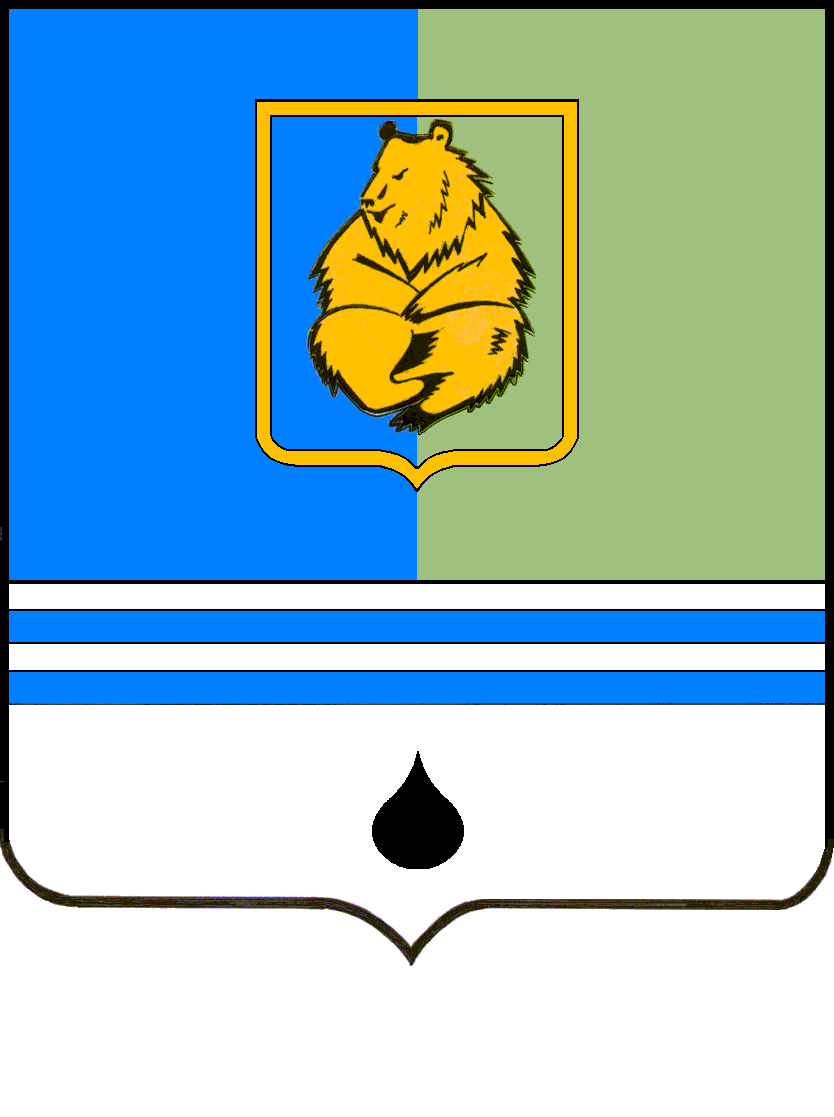 ПОСТАНОВЛЕНИЕАДМИНИСТРАЦИИ ГОРОДА КОГАЛЫМАХанты-Мансийского автономного округа - ЮгрыПОСТАНОВЛЕНИЕАДМИНИСТРАЦИИ ГОРОДА КОГАЛЫМАХанты-Мансийского автономного округа - ЮгрыПОСТАНОВЛЕНИЕАДМИНИСТРАЦИИ ГОРОДА КОГАЛЫМАХанты-Мансийского автономного округа - ЮгрыПОСТАНОВЛЕНИЕАДМИНИСТРАЦИИ ГОРОДА КОГАЛЫМАХанты-Мансийского автономного округа - Югрыот [Дата документа]от [Дата документа]№ [Номер документа]№ [Номер документа]«Ответственный исполнитель  муниципальной программыМуниципальное казённое учреждение   «Управление капитального строительства и жилищно-коммунального комплекса города Когалыма» (далее – МКУ «УКС и ЖКК г.Когалыма»)».«Соисполнители  муниципальной программыМуниципальное казённое учреждение «Управление жилищно-коммунального хозяйства города Когалыма» (далее – МКУ «УЖКХ г.Когалыма») (до 28.04.2023);Муниципальное бюджетное учреждение «Коммунспецавтотехника» (далее – МБУ «КСАТ»);Муниципальное казённое учреждение «Единая дежурно-диспетчерская служба города Когалыма» (далее – МКУ «ЕДДС г.Когалыма»).».«№ п/пНаименование целевого показателяДокумент-основаниеЗначение показателя по годамЗначение показателя по годамЗначение показателя по годамЗначение показателя по годамЗначение показателя по годамЗначение показателя по годамЗначение показателя по годамЗначение показателя по годамЗначение показателя по годамНа момент окончания реализации муниципальной программыНа момент окончания реализации муниципальной программыОтветственный исполнитель/ соисполнитель за достижение показателяОтветственный исполнитель/ соисполнитель за достижение показателя«№ п/пНаименование целевого показателяДокумент-основаниеБазо вое значение20232024202520262027202720282028На момент окончания реализации муниципальной программыНа момент окончания реализации муниципальной программыОтветственный исполнитель/ соисполнитель за достижение показателяОтветственный исполнитель/ соисполнитель за достижение показателя«I.Актуализация программы комплексного развития транспортной инфраструктуры города Когалыма, шт-1000000011МКУ «УКС и ЖКК г. Когалыма»МКУ «УКС и ЖКК г. Когалыма»«II.Обеспечение выполнения работ по перевозке пассажиров по городским маршрутам, кол-во маршрутовУстав Муниципального казённого учреждения «Управление капитального строительства и жилищно-коммунального комплекса города Когалыма», утвержденного приказом комитета по управлению муниципальным имуществом Администрации города Когалыма от 27.04.2023 №174-И97777777777МКУ «УКС и ЖКК г.Когалыма»/МКУ «УЖКХ г.Когалыма»МКУ «УКС и ЖКК г.Когалыма»/МКУ «УЖКХ г.Когалыма»III.Прирост протяженности автомобильных дорог общего пользования местного значения, соответствующих нормативным требованиям к транспортно-эксплуатационным показателям, в результате капитального ремонта и ремонта автомобильных дорог, км.Устав Муниципального казённого учреждения «Управление капитального строительства и жилищно-коммунального комплекса города Когалыма», утвержденного приказом комитета по управлению муниципальным имуществом Администрации города Когалыма от 27.04.2023 №174-И3,0680,587620,02,00,00,00,00,00,00,02,592,59МУ «УКС и ЖКК г.Когалыма»».«Параметры финансового обеспечения муниципальной программы».от [Дата документа] № [Номер документа]Номер структурного элемента (основного мероприятия)Структурный элемент (основное мероприятие) муниципальной программыОтветственный исполнитель/   соисполнитель, учреждение, организацияИсточники финансированияФинансовые затраты на реализацию, тыс. рублейФинансовые затраты на реализацию, тыс. рублейФинансовые затраты на реализацию, тыс. рублейФинансовые затраты на реализацию, тыс. рублейФинансовые затраты на реализацию, тыс. рублейФинансовые затраты на реализацию, тыс. рублейФинансовые затраты на реализацию, тыс. рублейФинансовые затраты на реализацию, тыс. рублейФинансовые затраты на реализацию, тыс. рублейФинансовые затраты на реализацию, тыс. рублейФинансовые затраты на реализацию, тыс. рублейФинансовые затраты на реализацию, тыс. рублейНомер структурного элемента (основного мероприятия)Структурный элемент (основное мероприятие) муниципальной программыОтветственный исполнитель/   соисполнитель, учреждение, организацияИсточники финансированиявсегов том числев том числев том числев том числев том числев том числев том числев том числев том числев том числев том числеНомер структурного элемента (основного мероприятия)Структурный элемент (основное мероприятие) муниципальной программыОтветственный исполнитель/   соисполнитель, учреждение, организацияИсточники финансированиявсего 2023 год 2023 год 2024 год 2024 год 2025 год 2025 год 2026 год 2026 год 2027 год 2027 год 2028 год1234566778899101011Цель - Развитие современной транспортной инфраструктуры, обеспечивающей повышение доступности и безопасности услуг транспортного комплекса для населения города КогалымаЦель - Развитие современной транспортной инфраструктуры, обеспечивающей повышение доступности и безопасности услуг транспортного комплекса для населения города КогалымаЦель - Развитие современной транспортной инфраструктуры, обеспечивающей повышение доступности и безопасности услуг транспортного комплекса для населения города КогалымаЦель - Развитие современной транспортной инфраструктуры, обеспечивающей повышение доступности и безопасности услуг транспортного комплекса для населения города КогалымаЦель - Развитие современной транспортной инфраструктуры, обеспечивающей повышение доступности и безопасности услуг транспортного комплекса для населения города КогалымаЦель - Развитие современной транспортной инфраструктуры, обеспечивающей повышение доступности и безопасности услуг транспортного комплекса для населения города КогалымаЦель - Развитие современной транспортной инфраструктуры, обеспечивающей повышение доступности и безопасности услуг транспортного комплекса для населения города КогалымаЦель - Развитие современной транспортной инфраструктуры, обеспечивающей повышение доступности и безопасности услуг транспортного комплекса для населения города КогалымаЦель - Развитие современной транспортной инфраструктуры, обеспечивающей повышение доступности и безопасности услуг транспортного комплекса для населения города КогалымаЦель - Развитие современной транспортной инфраструктуры, обеспечивающей повышение доступности и безопасности услуг транспортного комплекса для населения города КогалымаЦель - Развитие современной транспортной инфраструктуры, обеспечивающей повышение доступности и безопасности услуг транспортного комплекса для населения города КогалымаЦель - Развитие современной транспортной инфраструктуры, обеспечивающей повышение доступности и безопасности услуг транспортного комплекса для населения города КогалымаЦель - Развитие современной транспортной инфраструктуры, обеспечивающей повышение доступности и безопасности услуг транспортного комплекса для населения города КогалымаЦель - Развитие современной транспортной инфраструктуры, обеспечивающей повышение доступности и безопасности услуг транспортного комплекса для населения города КогалымаЦель - Развитие современной транспортной инфраструктуры, обеспечивающей повышение доступности и безопасности услуг транспортного комплекса для населения города КогалымаЦель - Развитие современной транспортной инфраструктуры, обеспечивающей повышение доступности и безопасности услуг транспортного комплекса для населения города КогалымаЗадача №1. Организация предоставления транспортных услуг населению и организация транспортного обслуживания населения в городе Когалыме.Задача №1. Организация предоставления транспортных услуг населению и организация транспортного обслуживания населения в городе Когалыме.Задача №1. Организация предоставления транспортных услуг населению и организация транспортного обслуживания населения в городе Когалыме.Задача №1. Организация предоставления транспортных услуг населению и организация транспортного обслуживания населения в городе Когалыме.Задача №1. Организация предоставления транспортных услуг населению и организация транспортного обслуживания населения в городе Когалыме.Задача №1. Организация предоставления транспортных услуг населению и организация транспортного обслуживания населения в городе Когалыме.Задача №1. Организация предоставления транспортных услуг населению и организация транспортного обслуживания населения в городе Когалыме.Задача №1. Организация предоставления транспортных услуг населению и организация транспортного обслуживания населения в городе Когалыме.Задача №1. Организация предоставления транспортных услуг населению и организация транспортного обслуживания населения в городе Когалыме.Задача №1. Организация предоставления транспортных услуг населению и организация транспортного обслуживания населения в городе Когалыме.Задача №1. Организация предоставления транспортных услуг населению и организация транспортного обслуживания населения в городе Когалыме.Задача №1. Организация предоставления транспортных услуг населению и организация транспортного обслуживания населения в городе Когалыме.Задача №1. Организация предоставления транспортных услуг населению и организация транспортного обслуживания населения в городе Когалыме.Задача №1. Организация предоставления транспортных услуг населению и организация транспортного обслуживания населения в городе Когалыме.Задача №1. Организация предоставления транспортных услуг населению и организация транспортного обслуживания населения в городе Когалыме.Задача №1. Организация предоставления транспортных услуг населению и организация транспортного обслуживания населения в городе Когалыме.Подпрограмма 1. «Автомобильный транспорт»Подпрограмма 1. «Автомобильный транспорт»Подпрограмма 1. «Автомобильный транспорт»Подпрограмма 1. «Автомобильный транспорт»Подпрограмма 1. «Автомобильный транспорт»Подпрограмма 1. «Автомобильный транспорт»Подпрограмма 1. «Автомобильный транспорт»Подпрограмма 1. «Автомобильный транспорт»Подпрограмма 1. «Автомобильный транспорт»Подпрограмма 1. «Автомобильный транспорт»Подпрограмма 1. «Автомобильный транспорт»Подпрограмма 1. «Автомобильный транспорт»Подпрограмма 1. «Автомобильный транспорт»Подпрограмма 1. «Автомобильный транспорт»Подпрограмма 1. «Автомобильный транспорт»Подпрограмма 1. «Автомобильный транспорт»Проектная часть Проектная часть Проектная часть Проектная часть Проектная часть Проектная часть Проектная часть Проектная часть Проектная часть Проектная часть Проектная часть Проектная часть Проектная часть Проектная часть Проектная часть Проектная часть ПК.1.1Выполнение мероприятий по актуализации программы комплексного развития транспортной инфраструктуры города Когалыма (I)МКУ «УКС и ЖКК г.Когалыма»всего3 900,003 900,003 900,000,000,000,000,000,000,000,000,000,00ПК.1.1Выполнение мероприятий по актуализации программы комплексного развития транспортной инфраструктуры города Когалыма (I)МКУ «УКС и ЖКК г.Когалыма»федеральный бюджет0,000,00  0,00  0,00  0,00  0,00  0,00  0,00  0,00  0,00  0,00  0,00  ПК.1.1Выполнение мероприятий по актуализации программы комплексного развития транспортной инфраструктуры города Когалыма (I)МКУ «УКС и ЖКК г.Когалыма»бюджет автономного округа0,000,00  0,00  0,00  0,00  0,00  0,00  0,00  0,00  0,00  0,00  0,00  ПК.1.1Выполнение мероприятий по актуализации программы комплексного развития транспортной инфраструктуры города Когалыма (I)МКУ «УКС и ЖКК г.Когалыма»бюджет города Когалыма3 900,003 900,003 900,000,000,000,000,000,000,000,000,000,00ПК.1.1Выполнение мероприятий по актуализации программы комплексного развития транспортной инфраструктуры города Когалыма (I)МКУ «УКС и ЖКК г.Когалыма»иные источники финансирования0,000,000,000,000,000,000,000,000,000,000,000,00Процессная частьПроцессная частьПроцессная частьПроцессная частьПроцессная частьПроцессная частьПроцессная частьПроцессная частьПроцессная частьПроцессная частьПроцессная частьПроцессная частьПроцессная частьПроцессная частьПроцессная частьПроцессная часть1.1.Организация пассажирских перевозок автомобильным транспортом общего пользования по городским маршрутам (II)Всеговсего147 690,5025 069,0025 069,0024 524,3024 524,3024 524,3024 524,3024 524,3024 524,3024 524,3024 524,3024 524,301.1.Организация пассажирских перевозок автомобильным транспортом общего пользования по городским маршрутам (II)Всегофедеральный бюджет0,000,00  0,00  0,00  0,00  0,00  0,00  0,00  0,00  0,00  0,00  0,00  1.1.Организация пассажирских перевозок автомобильным транспортом общего пользования по городским маршрутам (II)Всегобюджет автономного округа0,000,00  0,00  0,00  0,00  0,00  0,00  0,00  0,00  0,00  0,00  0,00  1.1.Организация пассажирских перевозок автомобильным транспортом общего пользования по городским маршрутам (II)Всегобюджет города Когалыма147 690,5025 069,00  25 069,00  24 524,30  24 524,30  24 524,30  24 524,30  24 524,30  24 524,30  24 524,30  24 524,30  24 524,30  1.1.Организация пассажирских перевозок автомобильным транспортом общего пользования по городским маршрутам (II)Всегоиные источники финансирования0,000,00  0,00  0,00  0,00  0,00  0,00  0,00  0,00  0,00  0,00  0,00  1.1.Организация пассажирских перевозок автомобильным транспортом общего пользования по городским маршрутам (II)МКУ «УКС и ЖКК г.Когалыма»всего139 227,5316 606,0316 606,0324 524,3024 524,3024 524,3024 524,3024 524,3024 524,3024 524,3024 524,3024 524,301.1.Организация пассажирских перевозок автомобильным транспортом общего пользования по городским маршрутам (II)МКУ «УКС и ЖКК г.Когалыма»федеральный бюджет0,000,00  0,00  0,00  0,00  0,00  0,00  0,00  0,00  0,00  0,00  0,00  1.1.Организация пассажирских перевозок автомобильным транспортом общего пользования по городским маршрутам (II)МКУ «УКС и ЖКК г.Когалыма»бюджет автономного округа0,000,00  0,00  0,00  0,00  0,00  0,00  0,00  0,00  0,00  0,00  0,00  1.1.Организация пассажирских перевозок автомобильным транспортом общего пользования по городским маршрутам (II)МКУ «УКС и ЖКК г.Когалыма»бюджет города Когалыма139 227,5316 606,0316 606,0324 524,3024 524,3024 524,3024 524,3024 524,3024 524,3024 524,3024 524,3024 524,301.1.Организация пассажирских перевозок автомобильным транспортом общего пользования по городским маршрутам (II)МКУ «УКС и ЖКК г.Когалыма»иные источники финансирования0,000,000,000,000,000,000,000,000,000,000,000,001.1.Организация пассажирских перевозок автомобильным транспортом общего пользования по городским маршрутам (II)МКУ «УЖКХ г.Когалыма»всего8 462,978 462,978 462,970,000,000,000,000,000,000,000,000,001.1.Организация пассажирских перевозок автомобильным транспортом общего пользования по городским маршрутам (II)МКУ «УЖКХ г.Когалыма»федеральный бюджет0,000,00  0,00  0,00  0,00  0,00  0,00  0,00  0,00  0,00  0,00  0,00  1.1.Организация пассажирских перевозок автомобильным транспортом общего пользования по городским маршрутам (II)МКУ «УЖКХ г.Когалыма»бюджет автономного округа0,000,00  0,00  0,00  0,00  0,00  0,00  0,00  0,00  0,00  0,00  0,00  1.1.Организация пассажирских перевозок автомобильным транспортом общего пользования по городским маршрутам (II)МКУ «УЖКХ г.Когалыма»бюджет города Когалыма8 462,978 462,978 462,970,000,000,000,000,000,000,000,000,001.1.Организация пассажирских перевозок автомобильным транспортом общего пользования по городским маршрутам (II)МКУ «УЖКХ г.Когалыма»иные источники финансирования0,000,000,000,000,000,000,000,000,000,000,000,00Итого по подпрограмме №1Итого по подпрограмме №1Итого по подпрограмме №1всего147 690,5025 069,0024 524,3024 524,3024 524,3024 524,3024 524,3024 524,3024 524,3024 524,3024 524,3024 524,30Итого по подпрограмме №1Итого по подпрограмме №1Итого по подпрограмме №1федеральный бюджет0,000,000,000,000,000,000,000,000,000,000,000,00Итого по подпрограмме №1Итого по подпрограмме №1Итого по подпрограмме №1бюджет автономного округа0,000,000,000,000,000,000,000,000,000,000,000,00Итого по подпрограмме №1Итого по подпрограмме №1Итого по подпрограмме №1бюджет города Когалыма147 690,5025 069,0024 524,3024 524,3024 524,3024 524,3024 524,3024 524,3024 524,3024 524,3024 524,3024 524,30Итого по подпрограмме №1Итого по подпрограмме №1Итого по подпрограмме №1иные источники финансирования0,000,000,000,000,000,000,000,000,000,000,000,00В том числе:В том числе:В том числе:В том числе:В том числе:В том числе:В том числе:В том числе:В том числе:В том числе:В том числе:В том числе:В том числе:В том числе:В том числе:В том числе:Проектная часть подпрограммы №1Проектная часть подпрограммы №1Проектная часть подпрограммы №1всего3 900,003 900,000,000,000,000,000,000,000,000,000,000,00Проектная часть подпрограммы №1Проектная часть подпрограммы №1Проектная часть подпрограммы №1федеральный бюджет0,000,000,000,000,000,000,000,000,000,000,000,00Проектная часть подпрограммы №1Проектная часть подпрограммы №1Проектная часть подпрограммы №1бюджет ХМАО – Югры0,000,000,000,000,000,000,000,000,000,000,000,00Проектная часть подпрограммы №1Проектная часть подпрограммы №1Проектная часть подпрограммы №1бюджет города Когалыма3 900,003 900,000,000,000,000,000,000,000,000,000,000,00Проектная часть подпрограммы №1Проектная часть подпрограммы №1Проектная часть подпрограммы №1иные источники финансирования0,000,000,000,000,000,000,000,000,000,000,000,00Процессная часть подпрограммы №1Процессная часть подпрограммы №1Процессная часть подпрограммы №1всего147 690,5025 069,0024 524,3024 524,3024 524,3024 524,3024 524,3024 524,3024 524,3024 524,3024 524,3024 524,30Процессная часть подпрограммы №1Процессная часть подпрограммы №1Процессная часть подпрограммы №1федеральный бюджет0,000,000,000,000,000,000,000,000,000,000,000,00Процессная часть подпрограммы №1Процессная часть подпрограммы №1Процессная часть подпрограммы №1бюджет автономного округа0,000,000,000,000,000,000,000,000,000,000,000,00Процессная часть подпрограммы №1Процессная часть подпрограммы №1Процессная часть подпрограммы №1бюджет города Когалыма147 690,5025 069,0024 524,3024 524,3024 524,3024 524,3024 524,3024 524,3024 524,3024 524,3024 524,3024 524,30Процессная часть подпрограммы №1Процессная часть подпрограммы №1Процессная часть подпрограммы №1иные источники финансирования0,000,000,000,000,000,000,000,000,000,000,000,00Задача №2. Организация работ по строительству, реконструкции, капитальному ремонту и ремонту автомобильных дорог общего пользования местного значения в границах города Когалыма.
Задача №3. Организация дорожной деятельности в отношении автомобильных дорог местного значения в границах города Когалыма.Задача №2. Организация работ по строительству, реконструкции, капитальному ремонту и ремонту автомобильных дорог общего пользования местного значения в границах города Когалыма.
Задача №3. Организация дорожной деятельности в отношении автомобильных дорог местного значения в границах города Когалыма.Задача №2. Организация работ по строительству, реконструкции, капитальному ремонту и ремонту автомобильных дорог общего пользования местного значения в границах города Когалыма.
Задача №3. Организация дорожной деятельности в отношении автомобильных дорог местного значения в границах города Когалыма.Задача №2. Организация работ по строительству, реконструкции, капитальному ремонту и ремонту автомобильных дорог общего пользования местного значения в границах города Когалыма.
Задача №3. Организация дорожной деятельности в отношении автомобильных дорог местного значения в границах города Когалыма.Задача №2. Организация работ по строительству, реконструкции, капитальному ремонту и ремонту автомобильных дорог общего пользования местного значения в границах города Когалыма.
Задача №3. Организация дорожной деятельности в отношении автомобильных дорог местного значения в границах города Когалыма.Задача №2. Организация работ по строительству, реконструкции, капитальному ремонту и ремонту автомобильных дорог общего пользования местного значения в границах города Когалыма.
Задача №3. Организация дорожной деятельности в отношении автомобильных дорог местного значения в границах города Когалыма.Задача №2. Организация работ по строительству, реконструкции, капитальному ремонту и ремонту автомобильных дорог общего пользования местного значения в границах города Когалыма.
Задача №3. Организация дорожной деятельности в отношении автомобильных дорог местного значения в границах города Когалыма.Задача №2. Организация работ по строительству, реконструкции, капитальному ремонту и ремонту автомобильных дорог общего пользования местного значения в границах города Когалыма.
Задача №3. Организация дорожной деятельности в отношении автомобильных дорог местного значения в границах города Когалыма.Задача №2. Организация работ по строительству, реконструкции, капитальному ремонту и ремонту автомобильных дорог общего пользования местного значения в границах города Когалыма.
Задача №3. Организация дорожной деятельности в отношении автомобильных дорог местного значения в границах города Когалыма.Задача №2. Организация работ по строительству, реконструкции, капитальному ремонту и ремонту автомобильных дорог общего пользования местного значения в границах города Когалыма.
Задача №3. Организация дорожной деятельности в отношении автомобильных дорог местного значения в границах города Когалыма.Задача №2. Организация работ по строительству, реконструкции, капитальному ремонту и ремонту автомобильных дорог общего пользования местного значения в границах города Когалыма.
Задача №3. Организация дорожной деятельности в отношении автомобильных дорог местного значения в границах города Когалыма.Задача №2. Организация работ по строительству, реконструкции, капитальному ремонту и ремонту автомобильных дорог общего пользования местного значения в границах города Когалыма.
Задача №3. Организация дорожной деятельности в отношении автомобильных дорог местного значения в границах города Когалыма.Задача №2. Организация работ по строительству, реконструкции, капитальному ремонту и ремонту автомобильных дорог общего пользования местного значения в границах города Когалыма.
Задача №3. Организация дорожной деятельности в отношении автомобильных дорог местного значения в границах города Когалыма.Задача №2. Организация работ по строительству, реконструкции, капитальному ремонту и ремонту автомобильных дорог общего пользования местного значения в границах города Когалыма.
Задача №3. Организация дорожной деятельности в отношении автомобильных дорог местного значения в границах города Когалыма.Задача №2. Организация работ по строительству, реконструкции, капитальному ремонту и ремонту автомобильных дорог общего пользования местного значения в границах города Когалыма.
Задача №3. Организация дорожной деятельности в отношении автомобильных дорог местного значения в границах города Когалыма.Задача №2. Организация работ по строительству, реконструкции, капитальному ремонту и ремонту автомобильных дорог общего пользования местного значения в границах города Когалыма.
Задача №3. Организация дорожной деятельности в отношении автомобильных дорог местного значения в границах города Когалыма.Подпрограмма 2. «Дорожное хозяйство»Подпрограмма 2. «Дорожное хозяйство»Подпрограмма 2. «Дорожное хозяйство»Подпрограмма 2. «Дорожное хозяйство»Подпрограмма 2. «Дорожное хозяйство»Подпрограмма 2. «Дорожное хозяйство»Подпрограмма 2. «Дорожное хозяйство»Подпрограмма 2. «Дорожное хозяйство»Подпрограмма 2. «Дорожное хозяйство»Подпрограмма 2. «Дорожное хозяйство»Подпрограмма 2. «Дорожное хозяйство»Подпрограмма 2. «Дорожное хозяйство»Подпрограмма 2. «Дорожное хозяйство»Подпрограмма 2. «Дорожное хозяйство»Подпрограмма 2. «Дорожное хозяйство»Подпрограмма 2. «Дорожное хозяйство»Процессная частьПроцессная частьПроцессная частьПроцессная частьПроцессная частьПроцессная частьПроцессная частьПроцессная частьПроцессная частьПроцессная частьПроцессная частьПроцессная частьПроцессная частьПроцессная частьПроцессная частьПроцессная часть2.1.Строительство, реконструкция, капитальный ремонт и ремонт автомобильных дорог общего  пользования местного значения (III, 1, 2)МУ «УКС и ЖКК г. Когалыма»всего746 427,88391 538,38391 538,38313 216,30313 216,3041 673,2041 673,200,000,000,000,000,002.1.Строительство, реконструкция, капитальный ремонт и ремонт автомобильных дорог общего  пользования местного значения (III, 1, 2)МУ «УКС и ЖКК г. Когалыма»федеральный бюджет0,000,000,000,000,000,000,000,000,000,000,000,002.1.Строительство, реконструкция, капитальный ремонт и ремонт автомобильных дорог общего  пользования местного значения (III, 1, 2)МУ «УКС и ЖКК г. Когалыма»бюджет автономного округа277 329,00120 915,30120 915,30156 413,70156 413,700,000,000,000,000,000,000,002.1.Строительство, реконструкция, капитальный ремонт и ремонт автомобильных дорог общего  пользования местного значения (III, 1, 2)МУ «УКС и ЖКК г. Когалыма»бюджет города Когалыма244 689,6046 213,8046 213,80156 802,60156 802,6041 673,2041 673,200,000,000,000,000,002.1.Строительство, реконструкция, капитальный ремонт и ремонт автомобильных дорог общего  пользования местного значения (III, 1, 2)МУ «УКС и ЖКК г. Когалыма»иные источники финансирования224 409,28224 409,28224 409,280,000,000,000,000,000,000,000,000,002.1.1.Ремонт, в том числе капитальный  автомобильных дорог общего пользования местного значения (в том числе проезды и устройство ливневой канализации) МКУ «УКС и ЖКК г.Когалыма»всего50 055,308 771,008 771,000,000,0041 284,3041 284,300,000,000,000,000,002.1.1.Ремонт, в том числе капитальный  автомобильных дорог общего пользования местного значения (в том числе проезды и устройство ливневой канализации) МКУ «УКС и ЖКК г.Когалыма»федеральный бюджет0,000,000,000,000,000,000,000,000,000,000,000,002.1.1.Ремонт, в том числе капитальный  автомобильных дорог общего пользования местного значения (в том числе проезды и устройство ливневой канализации) МКУ «УКС и ЖКК г.Когалыма»бюджет автономного округа0,000,000,000,000,000,000,000,000,000,000,000,002.1.1.Ремонт, в том числе капитальный  автомобильных дорог общего пользования местного значения (в том числе проезды и устройство ливневой канализации) МКУ «УКС и ЖКК г.Когалыма»бюджет города Когалыма50 055,308 771,008 771,000,000,0041 284,3041 284,300,000,000,000,000,002.1.1.Ремонт, в том числе капитальный  автомобильных дорог общего пользования местного значения (в том числе проезды и устройство ливневой канализации) МКУ «УКС и ЖКК г.Когалыма»иные источники финансирования0,000,000,000,000,000,000,000,000,000,000,000,002.1.2.Проведение лабораторных исследований материалов, применяемых при ремонте автомобильных дорог, в том числе проведение инженерно-геодезических измеренийМУ «УКС и ЖКК г. Когалыма»всего1 166,70388,90388,90388,90388,90388,90388,900,000,000,000,000,002.1.2.Проведение лабораторных исследований материалов, применяемых при ремонте автомобильных дорог, в том числе проведение инженерно-геодезических измеренийМУ «УКС и ЖКК г. Когалыма»федеральный бюджет0,000,000,000,000,000,000,000,000,000,000,000,002.1.2.Проведение лабораторных исследований материалов, применяемых при ремонте автомобильных дорог, в том числе проведение инженерно-геодезических измеренийМУ «УКС и ЖКК г. Когалыма»бюджет автономного округа0,000,000,000,000,000,000,000,000,000,000,000,002.1.2.Проведение лабораторных исследований материалов, применяемых при ремонте автомобильных дорог, в том числе проведение инженерно-геодезических измеренийМУ «УКС и ЖКК г. Когалыма»бюджет города Когалыма1 166,70388,90388,90388,90388,90388,90388,900,000,000,000,000,002.1.2.Проведение лабораторных исследований материалов, применяемых при ремонте автомобильных дорог, в том числе проведение инженерно-геодезических измеренийМУ «УКС и ЖКК г. Когалыма»иные источники финансирования0,000,000,000,000,000,000,000,000,000,000,000,002.1.3.Реконструкция участков автомобильных дорог улица Дорожников и улица Романтиков (в том числе ПИР)МУ «УКС и ЖКК г. Когалыма»всего4 582,504 582,504 582,500,000,000,000,000,000,000,000,000,002.1.3.Реконструкция участков автомобильных дорог улица Дорожников и улица Романтиков (в том числе ПИР)МУ «УКС и ЖКК г. Когалыма»федеральный бюджет0,000,000,000,000,000,000,000,000,000,000,000,002.1.3.Реконструкция участков автомобильных дорог улица Дорожников и улица Романтиков (в том числе ПИР)МУ «УКС и ЖКК г. Когалыма»бюджет автономного округа0,000,000,000,000,000,000,000,000,000,000,000,002.1.3.Реконструкция участков автомобильных дорог улица Дорожников и улица Романтиков (в том числе ПИР)МУ «УКС и ЖКК г. Когалыма»бюджет города Когалыма4 582,504 582,504 582,500,000,000,000,000,000,000,000,000,002.1.3.Реконструкция участков автомобильных дорог улица Дорожников и улица Романтиков (в том числе ПИР)МУ «УКС и ЖКК г. Когалыма»иные источники финансирования0,000,000,000,000,000,000,000,000,000,000,000,002.1.4.Реконструкция развязки Восточная (проспект Нефтяников, улица Ноябрьская)МУ «УКС и ЖКК г. Когалыма»всего539 764,20226 936,80226 936,80312 827,40312 827,400,000,000,000,000,000,000,002.1.4.Реконструкция развязки Восточная (проспект Нефтяников, улица Ноябрьская)МУ «УКС и ЖКК г. Когалыма»федеральный бюджет0,000,000,000,000,000,000,000,000,000,000,000,002.1.4.Реконструкция развязки Восточная (проспект Нефтяников, улица Ноябрьская)МУ «УКС и ЖКК г. Когалыма»бюджет автономного округа201 900,1045 486,4045 486,40156 413,70156 413,700,000,000,000,000,000,000,002.1.4.Реконструкция развязки Восточная (проспект Нефтяников, улица Ноябрьская)МУ «УКС и ЖКК г. Когалыма»бюджет города Когалыма162 361,105 947,405 947,40156 413,70156 413,700,000,000,000,000,000,000,002.1.4.Реконструкция развязки Восточная (проспект Нефтяников, улица Ноябрьская)МУ «УКС и ЖКК г. Когалыма»иные источники финансирования175 503,00175 503,00175 503,000,000,000,000,000,000,000,000,000,002.1.5.Капитальный ремонт объекта  «Путепровод на км 0+468 автодороги Повховское шоссе в городе Когалыме»МУ «УКС и ЖКК г. Когалыма»всего150 859,18150 859,18150 859,180,000,000,000,000,000,000,000,000,002.1.5.Капитальный ремонт объекта  «Путепровод на км 0+468 автодороги Повховское шоссе в городе Когалыме»МУ «УКС и ЖКК г. Когалыма»федеральный бюджет0,000,000,000,000,000,000,000,000,000,000,000,002.1.5.Капитальный ремонт объекта  «Путепровод на км 0+468 автодороги Повховское шоссе в городе Когалыме»МУ «УКС и ЖКК г. Когалыма»бюджет автономного округа75 428,9075 428,9075 428,900,000,000,000,000,000,000,000,000,002.1.5.Капитальный ремонт объекта  «Путепровод на км 0+468 автодороги Повховское шоссе в городе Когалыме»МУ «УКС и ЖКК г. Когалыма»бюджет города Когалыма26 524,0026 524,0026 524,000,000,000,000,000,000,000,000,000,002.1.5.Капитальный ремонт объекта  «Путепровод на км 0+468 автодороги Повховское шоссе в городе Когалыме»МУ «УКС и ЖКК г. Когалыма»иные источники финансирования48 906,2848 906,2848 906,280,000,000,000,000,000,000,000,000,002.2.Строительство, реконструкция, капитальный ремонт, ремонт сетей наружного освещения автомобильных дорог общего пользования местного значения (3)МУ «УКС и ЖКК г. Когалыма»всего16 350,0016 350,0016 350,000,000,000,000,000,000,000,000,000,002.2.Строительство, реконструкция, капитальный ремонт, ремонт сетей наружного освещения автомобильных дорог общего пользования местного значения (3)МУ «УКС и ЖКК г. Когалыма»федеральный бюджет0,000,000,000,000,000,000,000,000,000,000,000,002.2.Строительство, реконструкция, капитальный ремонт, ремонт сетей наружного освещения автомобильных дорог общего пользования местного значения (3)МУ «УКС и ЖКК г. Когалыма»бюджет автономного округа0,000,000,000,000,000,000,000,000,000,000,000,002.2.Строительство, реконструкция, капитальный ремонт, ремонт сетей наружного освещения автомобильных дорог общего пользования местного значения (3)МУ «УКС и ЖКК г. Когалыма»бюджет города Когалыма16 350,0016 350,0016 350,000,000,000,000,000,000,000,000,000,002.2.Строительство, реконструкция, капитальный ремонт, ремонт сетей наружного освещения автомобильных дорог общего пользования местного значения (3)МУ «УКС и ЖКК г. Когалыма»иные источники финансирования0,000,000,000,000,000,000,000,000,000,000,000,002.2.1.Строительство сетей наружного освещения участка автомобильной дороги по улице Центральная в городе КогалымеМУ «УКС и ЖКК г. Когалыма»всего1 752,301 752,301 752,300,000,000,000,000,000,000,000,000,002.2.1.Строительство сетей наружного освещения участка автомобильной дороги по улице Центральная в городе КогалымеМУ «УКС и ЖКК г. Когалыма»федеральный бюджет0,000,000,000,000,000,000,000,000,000,000,000,002.2.1.Строительство сетей наружного освещения участка автомобильной дороги по улице Центральная в городе КогалымеМУ «УКС и ЖКК г. Когалыма»бюджет автономного округа0,000,000,000,000,000,000,000,000,000,000,000,002.2.1.Строительство сетей наружного освещения участка автомобильной дороги по улице Центральная в городе КогалымеМУ «УКС и ЖКК г. Когалыма»бюджет города Когалыма1 752,301 752,301 752,300,000,000,000,000,000,000,000,000,002.2.1.Строительство сетей наружного освещения участка автомобильной дороги по улице Центральная в городе КогалымеМУ «УКС и ЖКК г. Когалыма»иные источники финансирования0,000,000,000,000,000,000,000,000,000,000,000,002.2.2.Строительство сетей наружного освещения участка автомобильных дорог по улице Авиаторов в городе Когалыме (в том числе ПИР)МУ «УКС и ЖКК г. Когалыма»всего7 229,807 229,807 229,800,000,000,000,000,000,000,000,000,002.2.2.Строительство сетей наружного освещения участка автомобильных дорог по улице Авиаторов в городе Когалыме (в том числе ПИР)МУ «УКС и ЖКК г. Когалыма»федеральный бюджет0,000,000,000,000,000,000,000,000,000,000,000,002.2.2.Строительство сетей наружного освещения участка автомобильных дорог по улице Авиаторов в городе Когалыме (в том числе ПИР)МУ «УКС и ЖКК г. Когалыма»бюджет автономного округа0,000,000,000,000,000,000,000,000,000,000,000,002.2.2.Строительство сетей наружного освещения участка автомобильных дорог по улице Авиаторов в городе Когалыме (в том числе ПИР)МУ «УКС и ЖКК г. Когалыма»бюджет города Когалыма7 229,807 229,807 229,800,000,000,000,000,000,000,000,000,002.2.2.Строительство сетей наружного освещения участка автомобильных дорог по улице Авиаторов в городе Когалыме (в том числе ПИР)МУ «УКС и ЖКК г. Когалыма»иные источники финансирования0,000,000,000,000,000,000,000,000,000,000,000,002.2.3.Строительство сетей наружного освещения участков автомобильных дорог по улице Лангепасская в городе Когалыме (в том числе ПИР)МУ «УКС и ЖКК г. Когалыма»всего7 367,907 367,907 367,900,000,000,000,000,000,000,000,000,002.2.3.Строительство сетей наружного освещения участков автомобильных дорог по улице Лангепасская в городе Когалыме (в том числе ПИР)МУ «УКС и ЖКК г. Когалыма»федеральный бюджет0,000,000,000,000,000,000,000,000,000,000,000,002.2.3.Строительство сетей наружного освещения участков автомобильных дорог по улице Лангепасская в городе Когалыме (в том числе ПИР)МУ «УКС и ЖКК г. Когалыма»бюджет автономного округа0,000,000,000,000,000,000,000,000,000,000,000,002.2.3.Строительство сетей наружного освещения участков автомобильных дорог по улице Лангепасская в городе Когалыме (в том числе ПИР)МУ «УКС и ЖКК г. Когалыма»бюджет города Когалыма7 367,907 367,907 367,900,000,000,000,000,000,000,000,000,002.2.3.Строительство сетей наружного освещения участков автомобильных дорог по улице Лангепасская в городе Когалыме (в том числе ПИР)МУ «УКС и ЖКК г. Когалыма»иные источники финансирования0,000,000,000,000,000,000,000,000,000,000,000,002.3.Обеспечение функционирования сети автомобильных дорог общего пользования местного значения  (4, 5, 6, 7)МБУ «КСАТ»всего1 173 019,80204 192,80204 192,80199 627,40199 627,40192 299,90192 299,90192 299,90192 299,90192 299,90192 299,90192 299,902.3.Обеспечение функционирования сети автомобильных дорог общего пользования местного значения  (4, 5, 6, 7)МБУ «КСАТ»федеральный бюджет0,000,000,000,000,000,000,000,000,000,000,000,002.3.Обеспечение функционирования сети автомобильных дорог общего пользования местного значения  (4, 5, 6, 7)МБУ «КСАТ»бюджет автономного округа0,000,000,000,000,000,000,000,000,000,000,000,002.3.Обеспечение функционирования сети автомобильных дорог общего пользования местного значения  (4, 5, 6, 7)МБУ «КСАТ»бюджет города Когалыма1 173 019,80204 192,80204 192,80199 627,40199 627,40192 299,90192 299,90192 299,90192 299,90192 299,90192 299,90192 299,902.3.Обеспечение функционирования сети автомобильных дорог общего пользования местного значения  (4, 5, 6, 7)МБУ «КСАТ»иные внебюджетные источники0,000,000,000,000,000,000,000,000,000,000,000,002.3.1.Содержание и ремонт автомобильных дорог местного значения в границах города Когалыма, в том числе нанесение и восстановление дорожной разметки на проезжей части улиц городаМБУ «КСАТ»всего1 132 789,70195 045,30195 045,30193 437,60193 437,60186 076,70186 076,70186 076,70186 076,70186 076,70186 076,70186 076,702.3.1.Содержание и ремонт автомобильных дорог местного значения в границах города Когалыма, в том числе нанесение и восстановление дорожной разметки на проезжей части улиц городаМБУ «КСАТ»федеральный бюджет0,000,000,000,000,000,000,000,000,000,000,000,002.3.1.Содержание и ремонт автомобильных дорог местного значения в границах города Когалыма, в том числе нанесение и восстановление дорожной разметки на проезжей части улиц городаМБУ «КСАТ»бюджет автономного округа0,000,000,000,000,000,000,000,000,000,000,000,002.3.1.Содержание и ремонт автомобильных дорог местного значения в границах города Когалыма, в том числе нанесение и восстановление дорожной разметки на проезжей части улиц городаМБУ «КСАТ»бюджет города Когалыма1 132 789,70195 045,30195 045,30193 437,60193 437,60186 076,70186 076,70186 076,70186 076,70186 076,70186 076,70186 076,702.3.1.Содержание и ремонт автомобильных дорог местного значения в границах города Когалыма, в том числе нанесение и восстановление дорожной разметки на проезжей части улиц городаМБУ «КСАТ»иные источники финансирования0,000,000,000,000,000,000,000,000,000,000,000,002.3.1.1.Выполнение муниципальной работы «Выполнение работ в области
использования автомобильных дорог»МБУ «КСАТ»всего1 092 780,00179 783,60179 783,60181 868,80181 868,80182 781,90182 781,90182 781,90182 781,90182 781,90182 781,90182 781,902.3.1.1.Выполнение муниципальной работы «Выполнение работ в области
использования автомобильных дорог»МБУ «КСАТ»федеральный бюджет0,000,000,000,000,000,000,000,000,000,000,000,002.3.1.1.Выполнение муниципальной работы «Выполнение работ в области
использования автомобильных дорог»МБУ «КСАТ»бюджет автономного округа0,000,000,000,000,000,000,000,000,000,000,000,002.3.1.1.Выполнение муниципальной работы «Выполнение работ в области
использования автомобильных дорог»МБУ «КСАТ»бюджет города Когалыма1 092 780,00179 783,60179 783,60181 868,80181 868,80182 781,90182 781,90182 781,90182 781,90182 781,90182 781,90182 781,902.3.1.1.Выполнение муниципальной работы «Выполнение работ в области
использования автомобильных дорог»МБУ «КСАТ»иные источники финансирования0,000,000,000,000,000,000,000,000,000,000,000,002.3.1.2.Приобретение специализированной техники для выполнения муниципальной работы «Выполнение работ в области использования автомобильных дорог» (в том числе на условиях лизинга)МБУ «КСАТ»всего40 009,7015 261,7015 261,7011 568,8011 568,803 294,803 294,803 294,803 294,803 294,803 294,803 294,802.3.1.2.Приобретение специализированной техники для выполнения муниципальной работы «Выполнение работ в области использования автомобильных дорог» (в том числе на условиях лизинга)МБУ «КСАТ»федеральный бюджет0,000,000,000,000,000,000,000,000,000,000,000,002.3.1.2.Приобретение специализированной техники для выполнения муниципальной работы «Выполнение работ в области использования автомобильных дорог» (в том числе на условиях лизинга)МБУ «КСАТ»бюджет автономного округа0,000,000,000,000,000,000,000,000,000,000,000,002.3.1.2.Приобретение специализированной техники для выполнения муниципальной работы «Выполнение работ в области использования автомобильных дорог» (в том числе на условиях лизинга)МБУ «КСАТ»бюджет города Когалыма40 009,7015 261,7015 261,7011 568,8011 568,803 294,803 294,803 294,803 294,803 294,803 294,803 294,802.3.1.2.Приобретение специализированной техники для выполнения муниципальной работы «Выполнение работ в области использования автомобильных дорог» (в том числе на условиях лизинга)МБУ «КСАТ»иные источники финансирования0,000,000,000,000,000,000,000,000,000,000,000,002.3.2.Техническое обслуживание электрооборудования светофорных объектов (в том числе обеспечение электроэнергией) Всеговсего35 796,605 962,005 962,005 940,205 940,205 973,605 973,605 973,605 973,605 973,605 973,605 973,602.3.2.Техническое обслуживание электрооборудования светофорных объектов (в том числе обеспечение электроэнергией) Всегофедеральный бюджет0,000,000,000,000,000,000,000,000,000,000,000,002.3.2.Техническое обслуживание электрооборудования светофорных объектов (в том числе обеспечение электроэнергией) Всегобюджет автономного округа0,000,000,000,000,000,000,000,000,000,000,000,002.3.2.Техническое обслуживание электрооборудования светофорных объектов (в том числе обеспечение электроэнергией) Всегобюджет города Когалыма35 796,605 962,005 962,005 940,205 940,205 973,605 973,605 973,605 973,605 973,605 973,605 973,602.3.2.Техническое обслуживание электрооборудования светофорных объектов (в том числе обеспечение электроэнергией) Всегоиные источники финансирования0,000,000,000,000,000,000,000,000,000,000,000,002.3.2.Техническое обслуживание электрооборудования светофорных объектов (в том числе обеспечение электроэнергией) МКУ «УКС и ЖКК г.Когалыма»всего34 377,204 542,604 542,605 940,205 940,205 973,605 973,605 973,605 973,605 973,605 973,605 973,602.3.2.Техническое обслуживание электрооборудования светофорных объектов (в том числе обеспечение электроэнергией) МКУ «УКС и ЖКК г.Когалыма»федеральный бюджет0,000,000,000,000,000,000,000,000,000,000,000,002.3.2.Техническое обслуживание электрооборудования светофорных объектов (в том числе обеспечение электроэнергией) МКУ «УКС и ЖКК г.Когалыма»бюджет автономного округа0,000,000,000,000,000,000,000,000,000,000,000,002.3.2.Техническое обслуживание электрооборудования светофорных объектов (в том числе обеспечение электроэнергией) МКУ «УКС и ЖКК г.Когалыма»бюджет города Когалыма34 377,204 542,604 542,605 940,205 940,205 973,605 973,605 973,605 973,605 973,605 973,605 973,602.3.2.Техническое обслуживание электрооборудования светофорных объектов (в том числе обеспечение электроэнергией) МКУ «УКС и ЖКК г.Когалыма»иные источники финансирования0,000,000,000,000,000,000,000,000,000,000,000,002.3.2.Техническое обслуживание электрооборудования светофорных объектов (в том числе обеспечение электроэнергией) МКУ «УЖКХ г.Когалыма»всего1 419,401 419,401 419,400,000,000,000,000,000,000,000,000,002.3.2.Техническое обслуживание электрооборудования светофорных объектов (в том числе обеспечение электроэнергией) МКУ «УЖКХ г.Когалыма»федеральный бюджет0,000,000,000,000,000,000,000,000,000,000,000,002.3.2.Техническое обслуживание электрооборудования светофорных объектов (в том числе обеспечение электроэнергией) МКУ «УЖКХ г.Когалыма»бюджет автономного округа0,000,000,000,000,000,000,000,000,000,000,000,002.3.2.Техническое обслуживание электрооборудования светофорных объектов (в том числе обеспечение электроэнергией) МКУ «УЖКХ г.Когалыма»бюджет города Когалыма1 419,401 419,401 419,400,000,000,000,000,000,000,000,000,002.3.2.Техническое обслуживание электрооборудования светофорных объектов (в том числе обеспечение электроэнергией) МКУ «УЖКХ г.Когалыма»иные источники финансирования0,000,000,000,000,000,000,000,000,000,000,000,002.3.3.Приобретение, монтаж, ремонт и техническое обслуживание информационных табло Всеговсего1 597,60349,60349,60249,60249,60249,60249,60249,60249,60249,60249,60249,602.3.3.Приобретение, монтаж, ремонт и техническое обслуживание информационных табло Всегофедеральный бюджет0,000,000,000,000,000,000,000,000,000,000,000,002.3.3.Приобретение, монтаж, ремонт и техническое обслуживание информационных табло Всегобюджет автономного округа0,000,000,000,000,000,000,000,000,000,000,000,002.3.3.Приобретение, монтаж, ремонт и техническое обслуживание информационных табло Всегобюджет города Когалыма1 597,60349,60349,60249,60249,60249,60249,60249,60249,60249,60249,60249,602.3.3.Приобретение, монтаж, ремонт и техническое обслуживание информационных табло Всегоиные источники финансирования0,000,000,000,000,000,000,000,000,000,000,000,002.3.3.Приобретение, монтаж, ремонт и техническое обслуживание информационных табло МКУ «УКС и ЖКК г.Когалыма»всего1 511,40263,40263,40249,60249,60249,60249,60249,60249,60249,60249,60249,602.3.3.Приобретение, монтаж, ремонт и техническое обслуживание информационных табло МКУ «УКС и ЖКК г.Когалыма»федеральный бюджет0,000,000,000,000,000,000,000,000,000,000,000,002.3.3.Приобретение, монтаж, ремонт и техническое обслуживание информационных табло МКУ «УКС и ЖКК г.Когалыма»бюджет автономного округа0,000,000,000,000,000,000,000,000,000,000,000,002.3.3.Приобретение, монтаж, ремонт и техническое обслуживание информационных табло МКУ «УКС и ЖКК г.Когалыма»бюджет города Когалыма1 511,40263,40263,40249,60249,60249,60249,60249,60249,60249,60249,60249,602.3.3.Приобретение, монтаж, ремонт и техническое обслуживание информационных табло МКУ «УКС и ЖКК г.Когалыма»иные источники финансирования0,000,000,000,000,000,000,000,000,000,000,000,002.3.3.Приобретение, монтаж, ремонт и техническое обслуживание информационных табло МКУ «УЖКХ г.Когалыма»всего86,2086,2086,200,000,000,000,000,000,000,000,000,002.3.3.Приобретение, монтаж, ремонт и техническое обслуживание информационных табло МКУ «УЖКХ г.Когалыма»федеральный бюджет0,000,000,000,000,000,000,000,000,000,000,000,002.3.3.Приобретение, монтаж, ремонт и техническое обслуживание информационных табло МКУ «УЖКХ г.Когалыма»бюджет автономного округа0,000,000,000,000,000,000,000,000,000,000,000,002.3.3.Приобретение, монтаж, ремонт и техническое обслуживание информационных табло МКУ «УЖКХ г.Когалыма»бюджет города Когалыма86,2086,2086,200,000,000,000,000,000,000,000,000,002.3.3.Приобретение, монтаж, ремонт и техническое обслуживание информационных табло МКУ «УЖКХ г.Когалыма»иные источники финансирования0,000,000,000,000,000,000,000,000,000,000,000,002.3.4.Обустройство и модернизация светофорных объектовМКУ «УКС и ЖКК г.Когалыма»всего2 835,902 835,902 835,900,000,000,000,000,000,000,000,000,002.3.4.Обустройство и модернизация светофорных объектовМКУ «УКС и ЖКК г.Когалыма»федеральный бюджет0,000,000,000,000,000,000,000,000,000,000,000,002.3.4.Обустройство и модернизация светофорных объектовМКУ «УКС и ЖКК г.Когалыма»бюджет автономного округа0,000,000,000,000,000,000,000,000,000,000,000,002.3.4.Обустройство и модернизация светофорных объектовМКУ «УКС и ЖКК г.Когалыма»бюджет города Когалыма2 835,902 835,902 835,900,000,000,000,000,000,000,000,000,002.3.4.Обустройство и модернизация светофорных объектовМКУ «УКС и ЖКК г.Когалыма»иные источники финансирования0,000,000,000,000,000,000,000,000,000,000,000,00Итого по подпрограмме №2Итого по подпрограмме №2Итого по подпрограмме №2всего1 939 697,68615 981,18512 843,70512 843,70233 973,10233 973,10192 299,90192 299,90192 299,90192 299,90192 299,90192 299,90Итого по подпрограмме №2Итого по подпрограмме №2Итого по подпрограмме №2федеральный бюджет0,000,000,000,000,000,000,000,000,000,000,000,00Итого по подпрограмме №2Итого по подпрограмме №2Итого по подпрограмме №2бюджет ХМАО – Югры277 329,00120 915,30156 413,70156 413,700,000,000,000,000,000,000,000,00Итого по подпрограмме №2Итого по подпрограмме №2Итого по подпрограмме №2бюджет города Когалыма1 437 959,40270 656,60356 430,00356 430,00233 973,10233 973,10192 299,90192 299,90192 299,90192 299,90192 299,90192 299,90Итого по подпрограмме №2Итого по подпрограмме №2Итого по подпрограмме №2иные источники финансирования224 409,28224 409,280,000,000,000,000,000,000,000,000,000,00В том числе:В том числе:В том числе:В том числе:В том числе:В том числе:В том числе:В том числе:В том числе:В том числе:В том числе:В том числе:В том числе:В том числе:В том числе:В том числе:Процессная часть подпрограммы №2Процессная часть подпрограммы №2Процессная часть подпрограммы №2всего1 935 797,68612 081,18512 843,70512 843,70233 973,10233 973,10192 299,90192 299,90192 299,90192 299,90192 299,90192 299,90Процессная часть подпрограммы №2Процессная часть подпрограммы №2Процессная часть подпрограммы №2федеральный бюджет0,000,000,000,000,000,000,000,000,000,000,000,00Процессная часть подпрограммы №2Процессная часть подпрограммы №2Процессная часть подпрограммы №2бюджет ХМАО – Югры277 329,00120 915,30156 413,70156 413,700,000,000,000,000,000,000,000,00Процессная часть подпрограммы №2Процессная часть подпрограммы №2Процессная часть подпрограммы №2бюджет города Когалыма1 434 059,40266 756,60356 430,00356 430,00233 973,10233 973,10192 299,90192 299,90192 299,90192 299,90192 299,90192 299,90Процессная часть подпрограммы №2Процессная часть подпрограммы №2Процессная часть подпрограммы №2иные источники финансирования224 409,28224 409,280,000,000,000,000,000,000,000,000,000,00Задача №4. Повышение уровня безопасности автомобильных дорог общего пользования местного значения города Когалыма.Задача №4. Повышение уровня безопасности автомобильных дорог общего пользования местного значения города Когалыма.Задача №4. Повышение уровня безопасности автомобильных дорог общего пользования местного значения города Когалыма.Задача №4. Повышение уровня безопасности автомобильных дорог общего пользования местного значения города Когалыма.Задача №4. Повышение уровня безопасности автомобильных дорог общего пользования местного значения города Когалыма.Задача №4. Повышение уровня безопасности автомобильных дорог общего пользования местного значения города Когалыма.Задача №4. Повышение уровня безопасности автомобильных дорог общего пользования местного значения города Когалыма.Задача №4. Повышение уровня безопасности автомобильных дорог общего пользования местного значения города Когалыма.Задача №4. Повышение уровня безопасности автомобильных дорог общего пользования местного значения города Когалыма.Задача №4. Повышение уровня безопасности автомобильных дорог общего пользования местного значения города Когалыма.Задача №4. Повышение уровня безопасности автомобильных дорог общего пользования местного значения города Когалыма.Задача №4. Повышение уровня безопасности автомобильных дорог общего пользования местного значения города Когалыма.Задача №4. Повышение уровня безопасности автомобильных дорог общего пользования местного значения города Когалыма.Задача №4. Повышение уровня безопасности автомобильных дорог общего пользования местного значения города Когалыма.Задача №4. Повышение уровня безопасности автомобильных дорог общего пользования местного значения города Когалыма.Задача №4. Повышение уровня безопасности автомобильных дорог общего пользования местного значения города Когалыма.Подпрограмма 3. «Безопасность дорожного движения»Подпрограмма 3. «Безопасность дорожного движения»Подпрограмма 3. «Безопасность дорожного движения»Подпрограмма 3. «Безопасность дорожного движения»Подпрограмма 3. «Безопасность дорожного движения»Подпрограмма 3. «Безопасность дорожного движения»Подпрограмма 3. «Безопасность дорожного движения»Подпрограмма 3. «Безопасность дорожного движения»Подпрограмма 3. «Безопасность дорожного движения»Подпрограмма 3. «Безопасность дорожного движения»Подпрограмма 3. «Безопасность дорожного движения»Подпрограмма 3. «Безопасность дорожного движения»Подпрограмма 3. «Безопасность дорожного движения»Подпрограмма 3. «Безопасность дорожного движения»Подпрограмма 3. «Безопасность дорожного движения»Подпрограмма 3. «Безопасность дорожного движения»Процессная частьПроцессная частьПроцессная частьПроцессная частьПроцессная частьПроцессная частьПроцессная частьПроцессная частьПроцессная частьПроцессная частьПроцессная частьПроцессная частьПроцессная частьПроцессная частьПроцессная частьПроцессная часть3.1.Внедрение автоматизированных и роботизированных технологий организации дорожного движения и контроля за соблюдением правил дорожного движения (8)МКУ «ЕДДС г. Когалыма»всего36 738,905 983,705 983,706 143,606 143,606 152,906 152,906 152,906 152,906 152,906 152,906 152,903.1.Внедрение автоматизированных и роботизированных технологий организации дорожного движения и контроля за соблюдением правил дорожного движения (8)МКУ «ЕДДС г. Когалыма»федеральный бюджет0,000,000,000,000,000,000,000,000,000,000,000,003.1.Внедрение автоматизированных и роботизированных технологий организации дорожного движения и контроля за соблюдением правил дорожного движения (8)МКУ «ЕДДС г. Когалыма»бюджет ХМАО – Югры0,000,000,000,000,000,000,000,000,000,000,000,003.1.Внедрение автоматизированных и роботизированных технологий организации дорожного движения и контроля за соблюдением правил дорожного движения (8)МКУ «ЕДДС г. Когалыма»бюджет города Когалыма36 738,905 983,705 983,706 143,606 143,606 152,906 152,906 152,906 152,906 152,906 152,906 152,903.1.Внедрение автоматизированных и роботизированных технологий организации дорожного движения и контроля за соблюдением правил дорожного движения (8)МКУ «ЕДДС г. Когалыма»иные источники финансирования0,000,000,000,000,000,000,000,000,000,000,000,003.1.1.Обеспечение бесперебойного функционирования системы фотовидеофиксацииМКУ «ЕДДС г. Когалыма»всего36 738,905 983,705 983,706 143,606 143,606 152,906 152,906 152,906 152,906 152,906 152,906 152,903.1.1.Обеспечение бесперебойного функционирования системы фотовидеофиксацииМКУ «ЕДДС г. Когалыма»федеральный бюджет0,000,000,000,000,000,000,000,000,000,000,000,003.1.1.Обеспечение бесперебойного функционирования системы фотовидеофиксацииМКУ «ЕДДС г. Когалыма»бюджет ХМАО – Югры0,000,000,000,000,000,000,000,000,000,000,000,003.1.1.Обеспечение бесперебойного функционирования системы фотовидеофиксацииМКУ «ЕДДС г. Когалыма»бюджет города Когалыма36 738,905 983,705 983,706 143,606 143,606 152,906 152,906 152,906 152,906 152,906 152,906 152,903.1.1.Обеспечение бесперебойного функционирования системы фотовидеофиксацииМКУ «ЕДДС г. Когалыма»иные источники финансирования0,000,000,000,000,000,000,000,000,000,000,000,00Итого по подпрограмме №3Итого по подпрограмме №3Итого по подпрограмме №3всего36 738,905 983,706 143,606 143,606 152,906 152,906 152,906 152,906 152,906 152,906 152,906 152,90Итого по подпрограмме №3Итого по подпрограмме №3Итого по подпрограмме №3федеральный бюджет0,000,000,000,000,000,000,000,000,000,000,000,00Итого по подпрограмме №3Итого по подпрограмме №3Итого по подпрограмме №3бюджет ХМАО – Югры0,000,000,000,000,000,000,000,000,000,000,000,00Итого по подпрограмме №3Итого по подпрограмме №3Итого по подпрограмме №3бюджет города Когалыма36 738,905 983,706 143,606 143,606 152,906 152,906 152,906 152,906 152,906 152,906 152,906 152,90Итого по подпрограмме №3Итого по подпрограмме №3Итого по подпрограмме №3иные источники финансирования0,000,000,000,000,000,000,000,000,000,000,000,00В том числе:В том числе:В том числе:В том числе:В том числе:В том числе:В том числе:В том числе:В том числе:В том числе:В том числе:В том числе:В том числе:В том числе:В том числе:В том числе:Процессная часть подпрограммы №3Процессная часть подпрограммы №3Процессная часть подпрограммы №3всего36 738,905 983,706 143,606 143,606 152,906 152,906 152,906 152,906 152,906 152,906 152,906 152,90Процессная часть подпрограммы №3Процессная часть подпрограммы №3Процессная часть подпрограммы №3федеральный бюджет0,000,000,000,000,000,000,000,000,000,000,000,00Процессная часть подпрограммы №3Процессная часть подпрограммы №3Процессная часть подпрограммы №3бюджет ХМАО – Югры0,000,000,000,000,000,000,000,000,000,000,000,00Процессная часть подпрограммы №3Процессная часть подпрограммы №3Процессная часть подпрограммы №3бюджет города Когалыма36 738,905 983,706 143,606 143,606 152,906 152,906 152,906 152,906 152,906 152,906 152,906 152,90Процессная часть подпрограммы №3Процессная часть подпрограммы №3Процессная часть подпрограммы №3иные источники финансирования0,000,000,000,000,000,000,000,000,000,000,000,00Проектная часть в целом по муниципальной программе:Проектная часть в целом по муниципальной программе:Проектная часть в целом по муниципальной программе:всего3 900,003 900,000,000,000,000,000,000,000,000,000,000,00Проектная часть в целом по муниципальной программе:Проектная часть в целом по муниципальной программе:Проектная часть в целом по муниципальной программе:федеральный бюджет0,000,000,000,000,000,000,000,000,000,000,000,00Проектная часть в целом по муниципальной программе:Проектная часть в целом по муниципальной программе:Проектная часть в целом по муниципальной программе:бюджет ХМАО – Югры0,000,000,000,000,000,000,000,000,000,000,000,00Проектная часть в целом по муниципальной программе:Проектная часть в целом по муниципальной программе:Проектная часть в целом по муниципальной программе:бюджет города Когалыма3 900,003 900,000,000,000,000,000,000,000,000,000,000,00Проектная часть в целом по муниципальной программе:Проектная часть в целом по муниципальной программе:Проектная часть в целом по муниципальной программе:иные источники финансирования0,000,000,000,000,000,000,000,000,000,000,000,00Процессная часть в целом по муниципальной программе:Процессная часть в целом по муниципальной программе:Процессная часть в целом по муниципальной программе:всего2 120 227,08643 133,88543 511,60543 511,60264 650,30264 650,30222 977,10222 977,10222 977,10222 977,10222 977,10222 977,10Процессная часть в целом по муниципальной программе:Процессная часть в целом по муниципальной программе:Процессная часть в целом по муниципальной программе:федеральный бюджет0,000,000,000,000,000,000,000,000,000,000,000,00Процессная часть в целом по муниципальной программе:Процессная часть в целом по муниципальной программе:Процессная часть в целом по муниципальной программе:бюджет ХМАО – Югры277 329,00120 915,30156 413,70156 413,700,000,000,000,000,000,000,000,00Процессная часть в целом по муниципальной программе:Процессная часть в целом по муниципальной программе:Процессная часть в целом по муниципальной программе:бюджет города Когалыма1 618 488,80297 809,30387 097,90387 097,90264 650,30264 650,30222 977,10222 977,10222 977,10222 977,10222 977,10222 977,10Процессная часть в целом по муниципальной программе:Процессная часть в целом по муниципальной программе:Процессная часть в целом по муниципальной программе:иные источники финансирования224 409,28224 409,280,000,000,000,000,000,000,000,000,000,00Всего по муниципальной программе:Всего по муниципальной программе:Всего по муниципальной программе:всего2 124 127,08647 033,88543 511,60543 511,60264 650,30264 650,30222 977,10222 977,10222 977,10222 977,10222 977,10222 977,10Всего по муниципальной программе:Всего по муниципальной программе:Всего по муниципальной программе:федеральный бюджет0,000,000,000,000,000,000,000,000,000,000,000,00Всего по муниципальной программе:Всего по муниципальной программе:Всего по муниципальной программе:бюджет ХМАО – Югры277 329,00120 915,30156 413,70156 413,700,000,000,000,000,000,000,000,00Всего по муниципальной программе:Всего по муниципальной программе:Всего по муниципальной программе:бюджет города Когалыма1 622 388,80301 709,30387 097,90387 097,90264 650,30264 650,30222 977,10222 977,10222 977,10222 977,10222 977,10222 977,10Всего по муниципальной программе:Всего по муниципальной программе:Всего по муниципальной программе:иные источники финансирования224 409,28224 409,280,000,000,000,000,000,000,000,000,000,00В том числе:В том числе:В том числе:В том числе:В том числе:В том числе:В том числе:В том числе:В том числе:В том числе:В том числе:В том числе:В том числе:В том числе:В том числе:В том числе:Инвестиции в объекты муниципальной собственностиИнвестиции в объекты муниципальной собственностиИнвестиции в объекты муниципальной собственностивсего560 696,70247 869,30312 827,40312 827,400,000,000,000,000,000,000,000,00Инвестиции в объекты муниципальной собственностиИнвестиции в объекты муниципальной собственностиИнвестиции в объекты муниципальной собственностифедеральный бюджет0,000,000,000,000,000,000,000,000,000,000,000,00Инвестиции в объекты муниципальной собственностиИнвестиции в объекты муниципальной собственностиИнвестиции в объекты муниципальной собственностибюджет ХМАО – Югры201 900,1045 486,40156 413,70156 413,700,000,000,000,000,000,000,000,00Инвестиции в объекты муниципальной собственностиИнвестиции в объекты муниципальной собственностиИнвестиции в объекты муниципальной собственностибюджет города Когалыма183 293,6026 879,90156 413,70156 413,700,000,000,000,000,000,000,000,00Инвестиции в объекты муниципальной собственностиИнвестиции в объекты муниципальной собственностиИнвестиции в объекты муниципальной собственностииные источники финансирования175 503,00175 503,000,000,000,000,000,000,000,000,000,000,00Прочие расходыПрочие расходыПрочие расходывсего1 563 430,38399 164,58230 684,20230 684,20264 650,30264 650,30222 977,10222 977,10222 977,10222 977,10222 977,10222 977,10Прочие расходыПрочие расходыПрочие расходыфедеральный бюджет0,000,000,000,000,000,000,000,000,000,000,000,00Прочие расходыПрочие расходыПрочие расходыбюджет ХМАО – Югры75 428,9075 428,900,000,000,000,000,000,000,000,000,000,00Прочие расходыПрочие расходыПрочие расходыбюджет города Когалыма1 439 095,20274 829,40230 684,20230 684,20264 650,30264 650,30222 977,10222 977,10222 977,10222 977,10222 977,10222 977,10Прочие расходыПрочие расходыПрочие расходыиные источники финансирования48 906,2848 906,280,000,000,000,000,000,000,000,000,000,00В том числе:В том числе:В том числе:В том числе:В том числе:В том числе:В том числе:В том числе:В том числе:В том числе:В том числе:В том числе:В том числе:В том числе:В том числе:В том числе:Ответственный исполнитель 
(МКУ «УКС И ЖКК города Когалыма»)Ответственный исполнитель 
(МКУ «УКС И ЖКК города Когалыма»)Ответственный исполнитель 
(МКУ «УКС И ЖКК города Когалыма»)всего944 629,91436 036,31343 930,40343 930,4072 420,7072 420,7030 747,5030 747,5030 747,5030 747,5030 747,5030 747,50Ответственный исполнитель 
(МКУ «УКС И ЖКК города Когалыма»)Ответственный исполнитель 
(МКУ «УКС И ЖКК города Когалыма»)Ответственный исполнитель 
(МКУ «УКС И ЖКК города Когалыма»)федеральный бюджет0,000,000,000,000,000,000,000,000,000,000,000,00Ответственный исполнитель 
(МКУ «УКС И ЖКК города Когалыма»)Ответственный исполнитель 
(МКУ «УКС И ЖКК города Когалыма»)Ответственный исполнитель 
(МКУ «УКС И ЖКК города Когалыма»)бюджет ХМАО – Югры277 329,00120 915,30156 413,70156 413,700,000,000,000,000,000,000,000,00Ответственный исполнитель 
(МКУ «УКС И ЖКК города Когалыма»)Ответственный исполнитель 
(МКУ «УКС И ЖКК города Когалыма»)Ответственный исполнитель 
(МКУ «УКС И ЖКК города Когалыма»)бюджет города Когалыма442 891,6390 711,73187 516,70187 516,7072 420,7072 420,7030 747,5030 747,5030 747,5030 747,5030 747,5030 747,50Ответственный исполнитель 
(МКУ «УКС И ЖКК города Когалыма»)Ответственный исполнитель 
(МКУ «УКС И ЖКК города Когалыма»)Ответственный исполнитель 
(МКУ «УКС И ЖКК города Когалыма»)иные источники финансирования224 409,28224 409,280,000,000,000,000,000,000,000,000,000,00Соисполнитель 1
(МКУ «УЖКХ города Когалыма»)Соисполнитель 1
(МКУ «УЖКХ города Когалыма»)Соисполнитель 1
(МКУ «УЖКХ города Когалыма»)всего9 968,579 968,570,000,000,000,000,000,000,000,000,000,00Соисполнитель 1
(МКУ «УЖКХ города Когалыма»)Соисполнитель 1
(МКУ «УЖКХ города Когалыма»)Соисполнитель 1
(МКУ «УЖКХ города Когалыма»)федеральный бюджет0,000,000,000,000,000,000,000,000,000,000,000,00Соисполнитель 1
(МКУ «УЖКХ города Когалыма»)Соисполнитель 1
(МКУ «УЖКХ города Когалыма»)Соисполнитель 1
(МКУ «УЖКХ города Когалыма»)бюджет ХМАО – Югры0,000,000,000,000,000,000,000,000,000,000,000,00Соисполнитель 1
(МКУ «УЖКХ города Когалыма»)Соисполнитель 1
(МКУ «УЖКХ города Когалыма»)Соисполнитель 1
(МКУ «УЖКХ города Когалыма»)бюджет города Когалыма9 968,579 968,570,000,000,000,000,000,000,000,000,000,00Соисполнитель 1
(МКУ «УЖКХ города Когалыма»)Соисполнитель 1
(МКУ «УЖКХ города Когалыма»)Соисполнитель 1
(МКУ «УЖКХ города Когалыма»)иные источники финансирования0,000,000,000,000,000,000,000,000,000,000,000,00Соисполнитель 2
 (МБУ «КСАТ»)Соисполнитель 2
 (МБУ «КСАТ»)Соисполнитель 2
 (МБУ «КСАТ»)всего1 132 789,70195 045,30193 437,60193 437,60186 076,70186 076,70186 076,70186 076,70186 076,70186 076,70186 076,70186 076,70Соисполнитель 2
 (МБУ «КСАТ»)Соисполнитель 2
 (МБУ «КСАТ»)Соисполнитель 2
 (МБУ «КСАТ»)федеральный бюджет0,000,000,000,000,000,000,000,000,000,000,000,00Соисполнитель 2
 (МБУ «КСАТ»)Соисполнитель 2
 (МБУ «КСАТ»)Соисполнитель 2
 (МБУ «КСАТ»)бюджет ХМАО – Югры0,000,000,000,000,000,000,000,000,000,000,000,00Соисполнитель 2
 (МБУ «КСАТ»)Соисполнитель 2
 (МБУ «КСАТ»)Соисполнитель 2
 (МБУ «КСАТ»)бюджет города Когалыма1 132 789,70195 045,30193 437,60193 437,60186 076,70186 076,70186 076,70186 076,70186 076,70186 076,70186 076,70186 076,70Соисполнитель 2
 (МБУ «КСАТ»)Соисполнитель 2
 (МБУ «КСАТ»)Соисполнитель 2
 (МБУ «КСАТ»)иные источники финансирования0,000,000,000,000,000,000,000,000,000,000,000,00Соисполнитель 3
(МКУ «ЕДДС г. Когалыма»)Соисполнитель 3
(МКУ «ЕДДС г. Когалыма»)Соисполнитель 3
(МКУ «ЕДДС г. Когалыма»)всего36 738,905 983,706 143,606 143,606 152,906 152,906 152,906 152,906 152,906 152,906 152,906 152,90Соисполнитель 3
(МКУ «ЕДДС г. Когалыма»)Соисполнитель 3
(МКУ «ЕДДС г. Когалыма»)Соисполнитель 3
(МКУ «ЕДДС г. Когалыма»)федеральный бюджет0,000,000,000,000,000,000,000,000,000,000,000,00Соисполнитель 3
(МКУ «ЕДДС г. Когалыма»)Соисполнитель 3
(МКУ «ЕДДС г. Когалыма»)Соисполнитель 3
(МКУ «ЕДДС г. Когалыма»)бюджет ХМАО – Югры0,000,000,000,000,000,000,000,000,000,000,000,00Соисполнитель 3
(МКУ «ЕДДС г. Когалыма»)Соисполнитель 3
(МКУ «ЕДДС г. Когалыма»)Соисполнитель 3
(МКУ «ЕДДС г. Когалыма»)бюджет города Когалыма36 738,905 983,706 143,606 143,606 152,906 152,906 152,906 152,906 152,906 152,906 152,906 152,90Соисполнитель 3
(МКУ «ЕДДС г. Когалыма»)Соисполнитель 3
(МКУ «ЕДДС г. Когалыма»)Соисполнитель 3
(МКУ «ЕДДС г. Когалыма»)иные источники финансирования0,000,000,000,000,000,000,000,000,000,000,000,00